Example Event Safety Management Plan IntroductionThis template has been produced to aid event organisers in planning safe events. By using this document as a guide organisers can ensure that they have made a good start in ensuring that their event including all activities and risks have been considered. In each section, guidance notes are included to indicate examples of issues to be considered. Ultimate responsibility resides with the event organiser and their ultimate goal must be to plan and deliver a safe and enjoyable event.The plan should be completed alongside other guidance:The HSE has a dedicated section on their website to help event organisers run events safely. This is a world class resource with step-by-step guides, downloadable documents like the purple and green guides and links through to relevant external bodies and organisations.The Purple Guide is an event safety guide which has been written by The Events Industry Forum in consultation with the events industry. Its aim is to help those event organisers who manage health and safety, particularly at large-scale music and similar events. The Green Guide is specific to safety at sporting events and managing crowds safely.  It also provides information on ground management, technical specialists and all relevant authorities.Event Management Guide - Event Scotland have a guide to event management which has been published to provide a resource of general advice and support material for event managers. It should be remembered that the headings in the template are by no means exhaustive, and if the organiser considers a part of their event ought to be detailed in the plan, then it should be added. Also note that not all parts of the template is relevant for every event.Food Standards Food Standards Scotland is involved all along the food chain to make sure the food you eat is safe, and is what it says it is. We're also here to give healthy eating advice based on the best available, trusted scientific evidence.In the event of an incident at the event, the event team, and the emergency services will be relying on the plan to know your event as well as the organising team do.Useful ContactsFife CouncilEnvironmental Health Tel: 		01592 583228Email:		Food Advice: Food.Advice@fife.gov.uk 		Health & Safety advice: HS.advice@fife.gov.uk  Web page: 	Environmental Health Public Protection TeamNuisances: includes light, noise, smells, dust and smoke.
Tel: 		03451 55 55 50Email:		Public Protection TeamWasteTel:		03451 55 00 22 Website:	www.fifecommercialwaste.co.uk Email: 	DutyofCare.Waste@fife.gov.uk Web page: 	Waste Duty of Care Building Standards & Public Safety 
Tel: 		03451 55 11 22 Email:		Building Standards & Public Safety Web page:	Fife Tourism Partnership LicensingLiquor Licensing 
Tel:		03451 55 11 77 Email: 	Occasional licenceApplication Form for Occasional Licence         Web Page	Licences and permits for businessPublic Entertainment LicenceRegulation Team 
Tel: 		03451 55 11 77 Email:		Regulation Team Web Link:	Public Entertainment Licence - Application PackParks Paths and Open SpacesWeb Link:	Parks, gardens and open spaces		Major Parks Event Application FormTrading StandardsTel:		 01592 583141Email:		Trading Standards Emergency PlanningEmergency Resilience Team 
Tel: 		01592 583544 Email:		Emergency Resilience Team Road and Pavement PermitsLinks:		Temporary Traffic Restrictions Application Form (TTRO)Temporary Traffic Restrictions Guidance Notes (TTRO)Traffic Restrictions for Events - Application Form Traffic Restrictions for Events - Guidance NotesPolice ScotlandTel:	101 ask for Emergency, Event and Resilience Planning Unit, Operational Support DivisionEmail:For the West of Scotland contact	 WestFor the North of Scotland contact	 North For the East of Scotland contact	 East .Website: 	Police EventsFife Fire and Rescue ServiceTel: 		01383 747710Email:		e.fife.fse@firescotland.gov.uk Scottish Ambulance ServiceEast Central DivisionTel:		01382 882400 Further Information:You may also find useful information on the following websites:Food Standards Scotland (FSS)http://www.foodstandards.gov.scot/Catering & Retail Business GuidanceCooksafeRoyal Environmental Health Institute for Scotland:REHISHealth and Safety Executive (HSE) website:www.hse.gov.ukEvent SafetyExampleEvent SafetyManagement PlanEvent NameEvent Date and TimesContentsEvent OverviewEvent descriptionLocationDates and DurationEntrance and Exit pointsAttendanceAudience ProfileTemporary structuresThe Event OrganisersRoles and ResponsibilitiesContactsCatering and HospitalityWelfare ProvisionLitter/Cleansing Services/Grounds MaintenanceEntertainmentLicensingNoise ManagementCCTV2.	Crowd ManagementSecurity/Stewarding arrangementsBarriersManagement of attendee numbers3.  CommunicationsPA SystemRadioLoud HailersTelephoneSignage and Public InformationMedia Handling4. Traffic Management5. Medical and First Aid Cover6. Fire Risk AssessmentFire extinguishers7. Police8. Risk ManagementRisk AssessmentsIncident RecordingRIDDORHealth and Safety Enforcing AuthorityInsuranceWeather9. Incident ManagementExtreme WeatherEmergency Vehicle AccessEvent Evacuation PlanHand-over procedures10. Lost Children / Vulnerable Persons11. Debrief and Event Review ArrangementsEVENT DESCRIPTION (expand as required)LOCATIONDESCRIBE THE SITE AND SOME OF THE SURROUNDING AREADATES AND DURATIONENTRANCE/EXIT POINTSATTENDANCE (expand as required)AUDIENCE PROFILE (expand as required)TEMPORARY STRUCTURES (expand as required)THE EVENT ORGANISERS (expand as required)TREE OF RESPONSIBILITY (expand as required)ROLES AND RESPONSIBILITIES (expand as required)CONTACTS CATERING AND HOSPITALITY (see section on food safety for further information)WELFARE PROVISIONLITTER/CLEANSING SERVICES/GROUNDS MAINTENANCEENTERTAINMENTLICENSINGNOISE MANAGEMENTCCTVSECURITY/STEWARDING ARRANGEMENTSBARRIERSMANAGEMENT OF ATTENDEE NUMBERSPA SYSTEMRADIOLOUD HAILERSTELEPHONEFIRE EXTINGUISHERSPYROTECHNICS AND SPECIAL EFFECTSRISK ASSESSMENTSINCIDENT RECORDINGRIDDORThe Reporting of Incidents, Diseases and Dangerous Occurrences Regulations 2013 (RIDDOR) require certain incidents to be reported to the Local authority Health and Safety / HSE by law. RIDDOR information should be included in your incident log.A summary of injuries and occurrences which must be reported include:For IMMEDIATE reportingDeath (also to Police)Specified Injury –Amputation,Fracture (except fingers and toes)Loss of sight (even temporarily)Penetrating eye injuryInjury from electric shockLoss of consciousnessAcute illnessNon consensual violence (i.e. not a boxing match)Injury to non employee requiring hospitalisationDangerous occurrences (major power failure, structural collapse etc)For reporting within 15 days of occurrenceDeath of employee within 1 year of accidentHospitalisation of employee for more than 24 hoursAbsence from work for more than 7 days (employee or visitor)Incidence of a reportable disease (e.g. industrial diseases; dermatitis, asbestosis etc)Reports must be made by a ‘responsible person’ (this should be the Safety Officer) and by the ‘quickest practical means’ (phone or fill in online form). See incident reporting folder for further information. The Operations Manager may also submit a RIDDOR.You must use Form 2508 to report the incident (2508a for diseases).This must be sent within 15 days even if you have already reported by phone etc.Reports can be made at the HSE website: www.hse.gov.uk/riddor/report.htmN.B. A ‘7 day’ should be calculated as follows:Not the day of accidentIncludes weekend and bank holidayOn the 8th day, if still absent, report on.N.B. need mode of notification from First Aid provider to report under RIDDOR.HEALTH AND SAFETY ENFORCING AUTHORITYINSURANCEWEATHEREXTREME WEATHEREMERGENCY VEHICLE ACCESS EVENT EVACUATION PLAN	HAND OVER PROCEDURES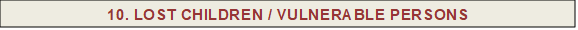 Enter here details of additional site plans, risk assessments and associated event documents to compliment to event plan.(Expand and add as many appendices as required)Give details of the main rolesBrief explanation of the responsibilities